                                         ROMÂNIA   	 MINISTERUL AFACERILOR INTERNE 	               	JANDARMERIA ROMÂNĂ                  Inspectoratul de Jandarmi Județean Arad  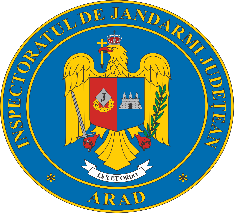               Codul unic de identificare                                                  CERERE DE ÎNSCRIERE LA CONCURSDOMNULE INSPECTOR ŞEF,Subsemnatul(a) _________________________________________________________ fiul (fiica) lui _____________________ şi al (a) _____________________ născut(ă) la data de ___________________ în localitatea ____________________________ judeţul/sectorul _________________________ cetăţenia ______________ posesor/posesoare al/a cărţii de identitate seria _____, nr. ______________, eliberată de ____________________, la data de _____________, CNP____________________ cu domiciliul (reşedinţa) în localitatea ___________________________________,  judeţul/sectorul _______________________ strada _________________ nr. ____ bloc ______, etaj ____, apartament ____, absolvent(ă), al(a) _____________________________________________________________________ forma de învăţământ _____________________, sesiunea_______, specializarea______________ de profesie _________________________, salariat(ă) la__________________________________________________, starea civilă__________________, cu serviciul militar _____________, la arma ______________, trecut în rezervă cu gradul________________.Vă rog să-mi aprobați înscrierea la concursul organizat de Inspectoratul de Jandarmi Județean Arad, în vederea ocupării postului vacant de șef serviciu II  la Serviciul Logistic, prin recrutare din sursă internă, din rândul cadrelor militare – ofițeri, care îndeplinesc condițiile legale de participare.Am luat cunoștință şi sunt de acord cu condiţiile de recrutare, selecţionare şi participare la concurs.Sunt de acord cu prelucrarea informaţiilor cu caracter personal, în conformitate cu prevederile Legii nr. 190 din 18 iulie 2018 privind măsuri de punere în aplicare a Regulamentului (UE) 2016/679 al Parlamentului European şi al Consiliului din 27 aprilie 2016 privind protecţia persoanelor fizice în ceea ce priveşte prelucrarea datelor cu caracter personal şi privind libera circulaţie a acestor date şi de abrogare a Directivei 95/46/CE (Regulamentul general privind protecţia datelor).Semnătura _____________								  Data______________Număr de telefon:_________________Adresa de e-mail:______________________________________           NECLASIFICATLocalitatea AradNr.________________Din_______________Exemplar unicAPI